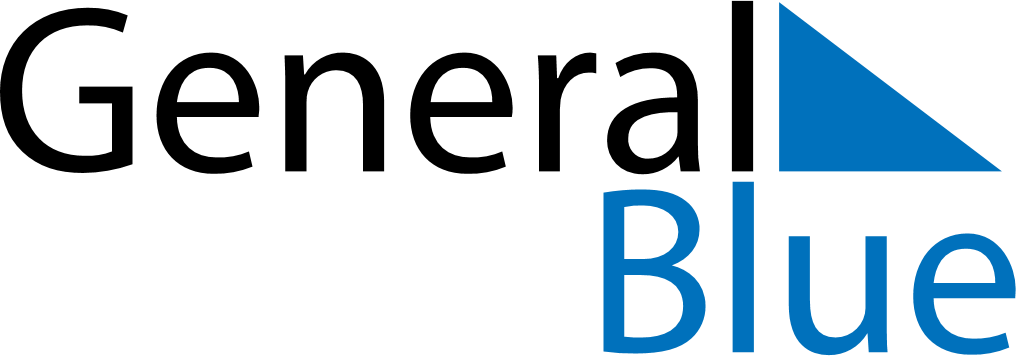 Spain 2020 HolidaysSpain 2020 HolidaysDATENAME OF HOLIDAYJanuary 1, 2020WednesdayNew Year’s DayJanuary 6, 2020MondayEpiphanyMarch 19, 2020ThursdaySaint JosephApril 9, 2020ThursdayMaundy ThursdayApril 10, 2020FridayGood FridayApril 12, 2020SundayEaster SundayMay 1, 2020FridayLabour DayMay 3, 2020SundayMother’s DayMay 31, 2020SundayPentecostJuly 25, 2020SaturdaySantiago ApostolAugust 15, 2020SaturdayAssumptionOctober 12, 2020MondayFiesta Nacional de EspañaNovember 1, 2020SundayAll Saints’ DayNovember 2, 2020MondayAll Saints’ Day (substitute day)December 6, 2020SundayDía de la Constitución EspañolaDecember 7, 2020MondayDía de la Constitución Española (substitute day)December 8, 2020TuesdayImmaculate ConceptionDecember 25, 2020FridayChristmas Day